Horsley Zone 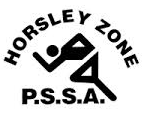 Under 12’s Rugby League TeamCoach: Joe Misitano Adam VodnikThe SSW Carnival is to be held at Smith Park, East Hills on Tuesday 14th May 2024.StudentSchoolNATHAN KAILEACABRAMATTA WESTJAELEN KUBIKCECIL HILLSJAYDEN FAAOLA EDENSOR PARKVILIAMI PUA FAIRFIELD WESTMATTHIAS IONGIFAIRFIELD WESTXAVIER ROGERSGOVERNOR PHILIP KINGANDREJ SOLDATICGOVERNOR PHILIP KINGJARDII IKAMUIHARRINGTON STREETCASSIUS IOSEFAHARRINGTON STREETNOAH PLATT HARRINGTON STREET THOMAS MILLERKING PARKKINGSTON KELLY KING PARKCHAISE GODDECKING PARKWESLEY FIFITAPRAIRIEVALE KYDEN NGOST JOHNS PARKARDEN LUANGAPHAYST JOHNS PARKTYLER NGUYENWILLIAM STIMSON